PEMBUATAN SABUN TRANSPARAN DARI EKSTRAK SAWIHIJAU (Brasissca juncea L ) SEBAGAIPELEMBUT KULITSKRIPSIOLEH:ARVIALINA TAMBUNANNPM. 132114079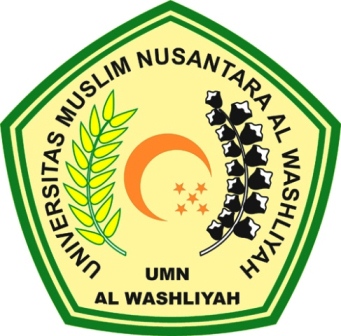 PROGRAM STUDI FARMASIFAKULTAS MATEMATIKA DAN ILMU PENGETAHUAN ALAMUNIVERSITAS MUSLIM NUSANTARA AL-WASHLIYAHMEDAN2018PEMBUATAN SABUN TRANSPARAN DARI EKSTRAK SAWIHIJAU (Brasissca juncea L ) SEBAGAIPELEMBUT KULITSKRIPSIDiajukan untuk melengkapi dan memenuhi syarat-syarat untuk  memperoleh Gelar Sarjana Farmasi pada Program Studi Farmasi Fakultas Matematika dan Ilmu Pengetahuan Alam Universitas Muslim Nusantara Al-WashliyahOLEH :ARVIALINA TAMBUNANNPM. 132114079PROGRAM STUDI FARMASIFAKULTAS MATEMATIKA DAN ILMU PENGETAHUAN ALAMUNIVERSITAS MUSLIM NUSANTARA AL-WASHLIYAHMEDAN2018